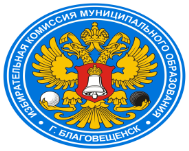 АМУРСКАЯ ОБЛАСТЬИЗБИРАТЕЛЬНАЯ КОМИССИЯ МУНИЦИПАЛЬНОГООБРАЗОВАНИЯ ГОРОДА БЛАГОВЕЩЕНСК С ПОЛНОМОЧИЯМИ ОКРУЖНЫХ ИЗБИРАТЕЛЬНЫХ КОМИССИЙ №7 и №14Р Е Ш Е Н И Е24 августа 2020 года	№ 113/563-Аг. БлаговещенскО режиме работы участковых комиссий в период подготовки и проведения дополнительных выборов депутатов Благовещенской городской Думы седьмого созыва по одномандатным избирательным округам №7 и №14Руководствуясь статьей 29 Закона Амурской области «О выборах депутатов представительных органов и глав муниципальных образований в Амурской области» избирательная комиссия муниципального образования с полномочиями окружных избирательных комиссий с № 7 и № 14Решила:Установить следующий режим работы участковых комиссий в период подготовки и проведения дополнительных выборов депутатов Благовещенской городской Думы седьмого созыва:с 25 августа по 8 сентября:В будние дни: с 10:00 до 13:00, с 16:00 до 20:00;В выходные дни: с 10:00 до 14:00для доставки приглашений избирателям, участия в семинарах, проведения заседаний комиссий, прохождения учебы по работе с КОИБ.с 9 сентября по 11 сентября:В будние дни: с 10:00 до 13:00, с 16:00 до 20:00;В выходные дни: с 10:00 до 14:00для проведения досрочного голосования и работы со списками избирателей.12 сентября:с 10:00 до 14:00 для проведения досрочного голосования, проведения тестирования КОИБс 14:00 до 20:00 для подготовки избирательного участка к голосованию, передачи информации в ИКМО13 сентября:с 6:30 до сдачи протокола об итогах голосования и документации в ИКМОс 14 сентября по 16 сентября:в будние дни: с 10:00 до 13:00, с 16:00 до 20:00;для подготовки и сдачи финансового отчета.Председателям участковых комиссий режим работы участковых комиссий разместить при входе в помещение участковой комиссии.Разместить режим работу участковых избирательных комиссий на официальной странице территориальной избирательной комиссии на сайте администрации города Благовещенск в сети интернет.Председатель избирательной комиссии	С.А. ЧапаевСекретарь избирательной комиссии	Ю.А. Миков